Протокол № 54засідання постійної комісії селищної ради з питань бюджету, фінансів, власності та інвестиційної діяльності22  листопада 2023 року	                       			смт ОлександрівкаСклад постійної комісії селищної ради з питань бюджету, фінансів, власності, інвестиційної діяльності,   -  5 депутатів,  Присутні:голова постійної комісії –   Савченко О.В.						члени постійної комісії – Гончаренко Г.К., Гусак В.М., Марфула М.М..        Запрошені:ПОРЯДОК ДЕННИЙ:1. Відкриття засідання.Савченко Олександр Володимирович – голова постійної    комісії  2. Про розгляд листів.Шията Валентина Іванівна –  начальник  фінансового відділу                  селищної ради3. Про проект рішення «Про внесення змін до рішення селищної ради від 22 грудня 2022 року №4098 «Про бюджет Олександрівської селищної територіальної громади на 2023 рік».Шията Валентина Іванівна –  начальник  фінансового відділу                  селищної ради 4. Різне.1. СЛУХАЛИ: Інформацію Савченка О.В, який повідомив, що: - до складу комісії селищної ради з питань бюджету, фінансів, власності, інвестиційної діяльності входить 5 членів комісії, присутні на сьогоднішньому засіданні 4 члени комісії, кворум є, засідання комісії є правомочним.Савченко О.В. запропонував розпочати роботу і ознайомив присутніх з порядком денним засідання постійної комісії                                          «ЗА»-4«ПРОТИ» - 0	«УТРИМАЛИСЬ» - 0Приймається2.СЛУХАЛИ: Інформацію Шиятої Валентини Іванівни –  начальника  фінансового відділу селищної ради  «Про розгляд листів»: - лист Кіровоградської обласної військової адміністрації від17.11.2023 року №01-18/1299/0.1 «Про фінансування заходів з підтримки Збройних Сил України» : враховано- лист відділу освіти Олександрівської селищної ради від 20.11.2023 року №01-22/1524/01 «Про зменшення залишків субвенції соціально-економічного розвитку »: враховано;- лист відділу освіти Олександрівської селищної ради від 14.11.2023 року №01-22/1523/01 «Про перерозподіл коштів»: враховано;- лист відділу молоді та спорту Олександрівської селищної ради від 20.11.2023 року №113/01-26 «Про перерозподіл коштів»»: враховано;- лист КНП «Олександрівська лікарня» Олександрівської селищної ради від 21.11. 2023 року №864 «Про виділення додаткових коштів»: враховано;- лист КНП «Олександрівська лікарня» Олександрівської селищної ради від 21.11. 2023 року №863 «Про виділення додаткових коштів»: враховано;- лист КНП «Олександрівська лікарня» Олександрівської селищної ради від 21.11. 2023 року №862 «Про виділення додаткових коштів»: враховано;Внесена пропозиція: Пропозиції викладені в листах та зверненнях про  додаткове виділення коштів та перерозподіл видатків з селищного бюджету взяти до відома та  врахувати при розгляді проєкту рішення «Про внесення змін до рішення селищної ради від 22 грудня 2022 року №4098 «Про бюджет Олександрівської селищної територіальної громади на 2023 рік» .Результати голосування:        «ЗА» - 4«ПРОТИ» - 0	«УТРИМАЛИСЬ» -  0                        прийнято висновки №347 (додається)3.СЛУХАЛИ: Інформацію начальника фінансового відділу Олександрівської селищної ради Шиятої Валентини Іванівни «Про проект рішення «Про внесення змін до рішення селищної ради від  22 грудня 2022 року №4098 «Про бюджет Олександрівської селищної територіальної громади на 2023 рік».. Вносяться зміни :  обсягу дохідної частини, визначеної у додатку 1 до рішення, а саме: збільшуються доходи  по загальному фонду на   1 400 000,00 грн, з них за рахунок перевиконання дохідної частини бюджету збільшуються  на 1 400 000 грн. по 18050500 «Єдиний податок з сільськогосподарських товаровиробників, у яких частка сільськогосподарського товаровиробництва за попередній податковий (звітний) рік дорівнює або перевищує 75 відсотків» на 1 400 000 грн. Крім цього, перерозподіляються планові призначення між ККД, а саме по ККД 11010500 «Податок на доходи фізичних осіб, що сплачується фізичними особами за результатами річного декларування» зменшуються на 700 000 грн. та направляються на ККД 11011300 «Податок на доходи фізичних осіб у вигляді мінімального податкового зобов'язання, що підлягає сплаті фізичними особами» в сумі 700 000 грн..Вносяться зміни обсягу видаткової частини, визначеної у додатку 2 до рішення, а саме: збільшується обсяг видатків  на 1 476 125 грн., в т.ч: по по спеціальному фонду на  1 476 125 грн., з них: за рахунок спрямування коштів від перевиконання дохідної частини бюджету на 1 400 000,0 грн.,    залишоку коштів загального фонду, що утворився станом  на  01 січня 2023 року, у сумі 76 125,0 гривень, з них за рахунок залишків субвенції з державного бюджету місцевим бюджетам на здійснення заходів щодо соціально-економічного розвитку окремих територій, які склались станом на    01 січня 2023 року 76 125,0 гривень та перерозподілу видатків.По головному розпоряднику селищній раді збільшуються видатки на    4 898 125,88 грн, з них:  по загальному фонду на 1500 000  грн. по спеціальному фонду на  3 398 125,88 грн., а самеКПКВ 2010 «Багатопрофільна стаціонарна медична допомога населенню» збільшуються видатки на 3 598 125,88 грн, з них  по загальному фонду на 1 500 000 грн (придбання вікон), по спеціальному фонду на 2 098 125,88 грн. (придбання «Авторефкератометра» в офтальмологічний кабінет поліклінічного відділення 100 000 грн, комплект медичного обладнання у відділення фізичної та реабілітаційної медицини  грн, «Капітальний ремонт санітарного вузла відділення фізичної та реабілітаційної медицини Комунального некомерційного підприємства «Олександрівська лікарня» Олександрівської селищної ради Кропивницького району Кіровоградської області смт Олександрівка вул. Шевченка, 57КПКВ 9800 «Субвенція з місцевого бюджету державному бюджету на виконання програм соціально-економічного розвитку регіонів» на виконання заходів Програми  "Оборона" на території Олександрівської селищної ради на 2023 рік   по спеціальному фонду у сумі 1 300 000,00 гривень.По головному розпоряднику відділу освіти зменшуються видатки на 3 422 000,88 грн, з них по загальному фонду зменшуються на 1 500 000 грн, по спеціальному фонду зменшуються на 1 922 000,88 грн, а самеКПКВ 1021 «Надання загальної середньої освіти закладами загальної середньої освіти  за рахунок коштів місцевого бюджету» по загальному фонду зменшуються видатки на 1500 000 грн (оплата праці та нарахування)У зв׳язку з невикористанням до кінця 2023 року залишків коштів по субвенції з державного бюджету місцевим бюджетам на здійснення заходів щодо соціально-економічного розвитку окремих територій, які склались станом на 01 січня 2023 року, пере спрямувати ці кошти, а саме:  зменшити видатки по КПКВК МБ 7363 « Виконання інвестиційних проектів в рамках здійснення заходів щодо соціально-економічного розвитку окремих територій» по об”єкту:Капітальний ремонт приміщень Олександрівського закладу дошкільної освіти (ясла-садок) №3 Олександрівської селищної ради Кропивницького району Кіровоградської області  по пров. Зелений, 8 в смт. Олександрівка. Коригування" 1 922 000,88 грн, з них:  за рахунок залишків субвенції  загального фонду 122 000,88 грн та залишків спеціального фонду 1 800 000,00 грн;та направити ці кошти по головному розпоряднику коштів селищній раді на КПКВ 2010 «Багатопрофільна стаціонарна медична допомога населенню» на об׳єкт «Капітальний ремонт санітарного вузла відділення фізичної та реабілітаційної медицини Комунального некомерційного підприємства «Олександрівська лікарня» Олександрівської селищної ради Кропивницького району Кіровоградської області смт Олександрівка вул. Шевченка, 57» 970 467,00  грн. Комплект медичного обладнання у відділення фізичної та реабілітаційної медицини Комунального некомерційного підприємства «Олександрівська лікарня» Олександрівської селищної ради Кропивницького району Кіровоградської області 1 027 658,88 грн.По головному розпоряднику- відділу молоді та спорту, а саме:КПКВ 5031 «Утримання та навчально-тренувальна робота комунальних дитячо-юнацьких спортивних шкіл» перерозподіляються видатки між КЕКВ 2274 в сумі 90 000 грн та направляються на оплату праці та нарахування                90 000 грн).Затвердити вцілому:доходи селищного бюджету у сумі 278 924 308,00 грн, у тому числі: доходи загального фонду селищного бюджету  у сумі 271 550 941,00 грн та доходи спеціального фонду селищного бюджету  у сумі  7 373 367,00 грн;видатки селищного бюджету у сумі 333 187 624,92 грн, у тому числі: видатки загального фонду селищного бюджету  у сумі 298 562 820,22 грн та видатки спеціального фонду селищного бюджету  у сумі  34 624 804,70 грн. Визначити на 2023 рік:профіцит за загальним фондом селищного бюджету у сумі     24 588 073,50 грн;дефіцит за спеціальним фондом селищного бюджету у сумі                               24 588 073,50 грн.Викласти додатки  1,2,3,4,5,6 у новій редакції.Виступили:   Гончаренко Г.К., Безпечний О.І..Внесена пропозиція: 2. Погодити  запропонований проєкту рішення «Про внесення змін до рішення селищної ради від  22 грудня 2022 року №4098 «Про бюджет Олександрівської селищної територіальної громади на 2023 рік»,  оприлюднити  проєкт рішення на сайті  селищної ради та внести на чергову 47 сесію селищної ради восьмого скликання.Результати голосування:        «ЗА» - 4«ПРОТИ» - 0	«УТРИМАЛИСЬ» -  0                        прийнято висновки №348 (додається)4. Різне.Голова  постійної комісії                                            Олександр САВЧЕНКО       ОЛЕКСАНДРІВСЬКА СЕЛИЩНА РАДА КРОПИВНИЦЬКОГО РАЙОНУ КІРОВОГРАДСЬКОЇ ОБЛАСТІПОСТІЙНА КОМІСІЯ СЕЛИЩНОЇ РАДИЗ ПИТАНЬ БЮДЖЕТУ, ФІНАНСІВ, ВЛАСНОСТІ ТА ІНВЕСТИЦІЙНОЇ ДІЯЛЬНОСТІ ВИСНОВОК смт ОлександрівкаПро розгляд листів Розглянувши та обговоривши листи та звернення про виділення коштів та перерозподіл видатків  селищного бюджету відповідно до статті 47 Закону України «Про місцеве самоврядування в Україні»,постійна комісіяДІЙШЛА ВИСНОВКУ:	 Пропозиції   викладені в  листах та зверненнях про виділення коштів та перерозподіл  видатків селищного бюджету взяти до відома та  врахувати при розгляді проєкту рішення «Про внесення змін до рішення селищної ради від  22 грудня 2022 року №4098 «Про бюджет Олександрівської селищної територіальної громади на 2023 рік».Голова постійної комісії	            	           Олександр САВЧЕНКООЛЕКСАНДРІВСЬКА СЕЛИЩНА РАДА КРОПИВНИЦЬКОГО РАЙОНУ КІРОВОГРАДСЬКОЇ ОБЛАСТІПОСТІЙНА КОМІСІЯ СЕЛИЩНОЇ РАДИЗ ПИТАНЬ БЮДЖЕТУ, ФІНАНСІВ, ВЛАСНОСТІ ТА ІНВЕСТИЦІЙНОЇ ДІЯЛЬНОСТІ ВИСНОВОКсмт Олександрівка«Про внеесення змін до рішення селищної ради від  22 грудня 2022 року №4098 «Про бюджет Олександрівської селищної територіальної громади на 2023 рік»Розглянувши та обговоривши інформацію Шиятої Валентини Іванівни–  начальника фінансового  відділу   селищної ради «Про проєкт рішення «Про внесення змін до рішення селищної ради від  22 грудня 2022 року №4098 «Про бюджет Олександрівської селищної територіальної громади на 2023 рік», відповідно до  статті 47 Закону України «Про місцеве самоврядування в Україні»,постійна комісіяДІЙШЛА ВИСНОВКУ:           Погодити  запропонований проєкт рішення «Про внесення змін до рішення селищної ради від  22 грудня 2022 року №4098 «Про бюджет Олександрівської селищної територіальної громади на 2023 рік»,  оприлюднити  проєкт рішення на сайті  селищної ради та внести на чергову 47 сесію селищної ради восьмого скликання.Голова  постійної комісії                                       Олександр САВЧЕНКО  Безпечний Олександр Іванович голова селищної радиСкляренко Василь Івановичзаступник селищного голови з питань    діяльності виконавчих органівПоловенко Тетяна Іванівна секретар селищної радиШията Валентина Іванівна начальник  фінансового відділу                                                                                 селищної ради   від  22 листопада  2023 року№ 347від 22 листопада 2023   року№ 348 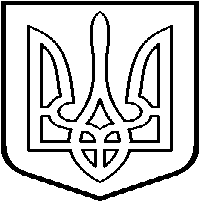 